SERVIZI CIMITERIALID O M A N D Adi autorizzazione per ESUMAZIONE/ESTUMULAZIONE straordinaria di salma(Artt. 83 a 89 del D.P.R. 10 settembre 1990, n. 285)AL SIG. SINDACO del COMUNE DI GIAVEUfficio Servizi CimiterialiCorso Repubblica n. 42/C07010 GIAVE (SS)protocollo@pec.comune.giave.ss.it ufficiotecnico@comune.giave.ss.it …Il... sottoscritt…. ………………..   nat……….a …………. il  …………… residente in …………. (…………..)  VIA ………….. N. …………. … CF ……………….. Nella qualità di (1) …………………………….del defunto ………………………. nato a …………… il ……………….. e deceduto a …………………  il ………………. recapito telefonico ……………………. -  Mail ……………………………………………………………………….C H I E D Edi  essere  autorizzato/A  a  procedere   alla             estumulazione della salma	           del…..  defunt……………                   e s u m a z i o n e  e  r i d u z i o n e  d e i  r e s t istess….           d a l  l o c u l o    ,     n.  …..…… …. ……  fila ……………. ………….. ……………….             d a l l a  t o m b a………. ……..…… del cimitero di GIAVE per il seguente  motivo;  ……………………………………….. …………………………………………………………………………………………………………………………………………………………….…….….…..……………………………………………………………………………………….….……………...Chiede, inoltre,  l’usabilitàdel loculoCappella.      n…..……… …. ……………. 	.	deldella tomba	q u a d r a t ocimitero di  GIAVE  nel  uguale intende ritumulare la suddetta salma o resti di salma.Luogo E Data  ………………………..	IL RICHIEDENTE……………………………………………Si allega copia doc. identità del richiedente Parte riservata agli ufficiCOMUNE DI   GIAVE ************************************   PROVINCIA DI SASSARI                TELEFONO  079869050    _Prot. N.Visto,  si trasmette al Servizio di Igiene pubblica e del Territorio,  Ufficio dipolizia mortuaria, della competente U.S.L., per il prescritto nulla osta (2)      con riserva diestumulazione della salma	.accordi per le operazioni die s u m a z i o n e  e  r i d u z i o n e  d e i  r e s t iAddì …………………………………	IL SINDACO……………………………………UNITÀ SANITARIA LOCALE SASSARISERVIZIO  DI  IGIENE  PUBBLICA  DEL  TERRITORIO   –  UFFICIO  DI  POLIZIA   MORTUARIAVisto: Nulla osta………………………………………………………………………………………………………………………………………………………………………………………………………………………………………………………………………………………………Addì  ………………………….	IL  MEDICO  ADDETTO.……………………………………------------------(1)   Coniuge, padre, incaricato della famiglia, ecc.(2) Per l’estumulazione dei feretri il medico dell’U.S.L. o/e addetto al Servizio di Polizia mortuaria, dovrà constatare la perfetta tenuta del feretro e dichiarare che il suo trasferimento in altra sede può farsi senza alcun pregiudizio per la pubblica salute .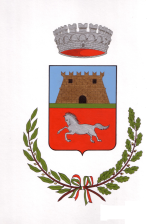 COMUNE di GIAVEProvincia di Sassari C.A.P. 07010 – Corso Repubblica n°42/CTel. 079 869050 – 079 869101 Mail protocollo@pec.comune.giave.ss.it   